ГАННІВСЬКИЙ ЛІЦЕЙПЕТРІВСЬКОЇ СЕЛИЩНОЇ РАДИОЛЕКСАНДРІЙСЬКОГО РАЙОНУКІРОВОГРАДСЬКОЇ ОБЛАСТІНАКАЗ31.08.2023                                                                                                                      № 121с. ГаннівкаПро організацію навчання з фізичної культуриВідповідно до частини десятої ст. 19 Закону України «Про охорону здоров’я», виконання наказів міністерства освіти і науки України від 02.08.2005 № 458 «Про затвердження Положення про організацію фізичного виховання і масового спорту в дошкільних, загальноосвітніх та професійно-технічних навчальних закладах», від 22.10.2008 № 956 «Про заходи щодо вдосконалення роботи з фізичного виховання та збереження здоров’я школярів в навчальних закладах України», від 06.11.2008 № 1008 «Про невідкладні заходи щодо збереження здоров’я учнів під час проведення занять з фізичної культури, захисту Вітчизни та позакласних спортивно-масових заходів», спільного наказу Міністерства освіти і науки та Міністерства охорони здоров’я України від 20.07.2009 № 518/674 «Про забезпечення медико-педагогічного контролю за фізичним вихованням учнів у загальноосвітніх навчальних закладах», для поліпшення організації освітнього процесу на уроках фізичної культури та в позаурочній діяльності, виконання плану спортивно-масової роботи закладу у 2021/2022 навчальному році, запобігання порушення нормативних вимог під час їх проведення, з метою збереження та зміцнення здоров’я учнів школи, забезпечення їх рухової активності відповідно до вікових особливостейНАКАЗУЮ:Неухильно дотримуватись нормативних вимог щодо проведення уроків фізичної культури та спортивно-масової роботи у школі.Учителю фізичної культури ПИЛИПЕНКУ О.В. та учителям початкових класів, які викладають фізичну культуру Ганнівського ліцею, учителю фізичної культури МИЩЕНКО М.І. та учителям початкових класів, які викладають фізичну культуру Володимирівської філії Ганнівського ліцею, учителю фізичної культури ПИЛИПЕНКО О.В. та учителям початкових класів, які викладають фізичну культуру Іскрівської філії Ганнівського ліцею впродовж року:забезпечити обов’язкову наявність спортивної форми в учнів на уроках фізичної культури;провести роз’яснювальну роботу з учнями та їх батьками щодо звільнення учнів від уроків фізичної культури, переведення їх до підготовчої та спеціальної медичної груп;надавати доповідні записки на ім’я директора школи про невмотивовану відсутність учнів на уроках; забезпечити виконання правил техніки безпеки під час проведення уроків фізичної культури та позакласних заходів спортивного спрямування;мотивувати учнів до занять фізичною культурою індивідуальними урочними та домашніми завданнями; залучити учнів до занять в спортивних секціях;при проведенні уроків фізичної культури та позакласних заходів уважно ставитися до стану здоров’я школярів, їх самопочуття; ретельно вивчити зміст листів здоров’я учнів, проаналізувати відомості щодо віднесення учнів до підготовчої групи на уроках, заняттях з фізичної культури. Скласти списки учнів про медичні групи за станом здоров’я відповідно до додатку.Класним керівникам 1-9 класів Ганнівського ліцею, Володимирівської філії Ганнівського ліцею, Іскрівської філії Ганнівського ліцею забезпечити обов’язкове надання адміністрації школи заяв батьків та довідок ЛКК щодо звільнення учнів від уроків фізичної культури за станом здоров’я, переведення їх до підготовчої та спеціальної медичних груп. Довгострокове (більше 1-го місяця звільнення учнів здійснюється тільки за наказом директора (додаток 1, 2, 3).Призначити відповідальним за облік звільнених від уроків фізичної культури учнів, оформлення відповідних наказів про звільнення та формування груп за медичними показниками соціальному педагогу САРОСІЯН М.С., соціальному педагогу ТКАЧ А.Е. та т.в.о. завідувача Іскрівської  філії Ганнівського ліцею БАРАНЬКО Т.В.Заступникам директора з навчально-виховної роботи Ганнівського ліцею СОЛОМЦІ Т.В., ОСАДЧЕНКО Н.М., заступнику завідувача Володимирівської філії Ганнівського ліцею ПОГОРЄЛІЙ Т.М., т.в.о. завідувача Іскрівської  філії Ганнівського ліцею БАРАНЬКО Т.В.  забезпечити протягом року належний контроль за проведенням уроків фізичної культури.Контроль за виконанням даного наказу покласти на заступника директора з навчально-виховної роботи Ганнівського ліцею ОСАДЧЕНКО Н.М.., завідувача Володимирівської філії Ганнівського ліцею МІЩЕНКО М.І., на т.в.о. завідувача Іскрівської  філії Ганнівського ліцею БАРАНЬКО Т.В.Директор                                                                                                        Ольга КАНІВЕЦЬЗ наказом ознайомлені:                                                                            Аліна ТКАЧ                                                                                                                                                                                            Майя САРОСІЯН                                                                                                                   Наталія ОСАДЧЕНКО                                                                                                                   Тетяна СОЛОМКА                                                                                                                   Олег ПИЛИПЕНКО                                                                                                                   Тетяна ПОГОРЄЛА                                                                                                                   Тетяна БАРАНЬКО                                                                                                                   Марина МІЩЕНКОДодаток 1до наказу директоравід 31.08.2023 року № 121Списки учнівГаннівського ліцею,що входять в різні медичні групи за станом здоров’яу 2023/2024 навчальному році до основної групи входять 88 учнівдо підготовчої групи входять 8 учнівдо спеціальної групи входять 2 учнівДодаток 2до наказу директора від 31.08.2023 року № 121Списки учнівВолодимирівської філії Ганнівського ліцею,що входять в різні медичні групи за станом здоров’яу 2023/2024 навчальному роцідо основної групи входять 86  учнівдо звільненої групи входять 2 учнідо підготовчої групи входять 3  учні3)до спеціальної групи входять  5 учнівДодаток 3до наказу директора від 31.08.2023 року № 121Списки учнівІскрівської філії Ганнівського ліцею,що входять в різні медичні групи за станом здоров’яу 2023/2024 навчальному роцідо основної групи входять 42  учнідо звільненої групи входять 0 учнідо підготовчої групи входять 4 учні3)до спеціальної групи входять  4 учнів№ з/пП І ПКлас 1Ворона Меланія Артурівна12Джусь Емма Віталіївна13Дзюбич Михайло Олександрович14Ляхович Олександр Олександрович15Панасюк Данило Андрійович16Рудяга Глєб Андрійович17Рябенко Ростислав Артемович18Антипенко Олександра Дмитрівна29Бабенко Маріанна Сергіївна210Гуковська Віра Олександрівна211Ейсмонт Поліна Олександрівна212Зюзіков Богдан Валентинович213Корік Єгор Андрійович214Куришко Кирило Анатолійович215Куришко Томіла Сергіївна216Ляхович Аліна Іванівна217Робота Єва Сергіївна218Соломка Юрій Леонідович219Бережний Владислав Анатолійович320Котяй Олександра Станіславівна321Мінакова Дар’я Юріївна322Стулій Єлизавета Олександрівна323Штефан Ярослав Григорович324Яворський Богдан Васильович325Бузулан Ксенія Андріївна426Гаврилюк Анжеліка Леонідівна427Гуковський Олег Ігорович428Гуковський Павло Олександрович429Дзюбич Лілія Олександрівна430Донченко Софія Вікторівна431Дуденко Аріана Сергіївна432Жбанко Михайло Олександрович433Зубко Максим Володимирович434Павленко Софія Олегівна435Руденко Анастасія Романівна436Симонович Юрій Юрійович437Шевчук Юлія Анатоліївна438Бабенко Сергій Сергійович539Банок Тимофій Золтанович540Гурані Маліка Маджед541Криворучко Олександра Вадимівна542Новак Костянтин Андрійович543Трембач Богдан Володимирович544Яворська Василина Василівна545Бастрон Анна Сергіївна646Бережний Сергій Анатолійович647Гуковський Давид Олександрович648Дзюбич Маргарита Олександрівна649Макарук Віталій Віталійович650Паламарчук Андрій Васильович651Панасюк Анна Дмитрівна652Хурсович Назар Олександрович653Гуковська Наталія Олександрівна754Гуковський Ігор Ігорович755Дзюбич Анна Олександрівна756Максимчук Олександр Олександрович757Мокроусов Андрій Олегович758Міркевич Карина Олександрівна759Симонович Дарія Юріївна760Стадник Уляна Сергіївна761Супрун Богдан Юрійович762Щурик Ярослав Юрійович763Бузулан Ангеліна Андріївна864Гришаєва Поліна Олександрівна865Гуковський Олександр Олександрович866Дарчук Юлія Сергіївна867Дзюбич Валерія Олександрівна868Жбанко Олексій Олександрович869Зубко Дмитро Володимирович870Магей Роман Дмитрович871Норенко Дарія Вадимівна872Носенко Богдан Євгенійович873Руденко Василь Романович874Севастьян Людмила Олексіївна875Тунік Назар Володимирович876Хурсович Марія Олександрівна877Фєдосєєв Віорєл Олексійович878Швець Андрій Олексійович879Шкарбун Владислав Костянтинович880Бастрон Олександр Сергійович981Бережна Анастасія Анатоліївна982Гайнутдінова Дарія Наілівна983Гузей Ксенія Сергіївна984Гуковська Надія Петрувна985Дуденко Давид Сергійович986Левенець Андрій 
Вікторович987Ляхович Олексій 
Іванович988Сіденко Валерія Вікторівна9№ з/пП І ПКлас 1Островська Діана Сергіївна22Музиченко Альона Олегівна53Гайнутдінова Яна Наілівна64Чикайла Михайло Дмитрович65Островський Денис Сергійович76Якубовський Богдан Романович77Борисова Крістіна Олегівна88Дяченко Євгеній Анатолійович9№ з/пП І ПКлас 1Гордієнко Богдана Олександрівна52Вязнікова Олена Романівна7№ з/пП І ПКлас 1Рослік Олександра Віталіївна12Тишик Владислава Руланівна13Тімурджі Уляна Олександрівна14Панчук Ольга Володимирівна15Єлісєєв Максим Олександрович16Кухаренко Олександр Іванович17Каменський Михайло Олексійович18Яцина Володимир Андрійович19Лєсковський Ярослав Дмитрович110Галушка Артем Дмитрович111Ужва Поліна Олегівна112Алірзаєва Марія Сергіївна213Андріанов Ярослав Олександрович214Бакун Павло Олександрович215Іщенко Нікіта Євгенійович216Пелюхно Владислав Олександрович217Пецан Поліна Русланівна218Дубовик Варвара Віталіївна219Бабенко Аріана Сергіївна320Банок Каміла Олегівна 321Бакуліна Вікторія Віталіївна322Каценко Олександр Олександрович323Кібукевич Богдан Миколайович324Лелека Дмитро Олександрович3  25Макарчук Олександр Олександрович326Паламарчук Дарія Сергіївна 327Полтанов Богдан Євгенійович328Ужва Іван Олегович329Швець Анна Дмитрівна 330Бакун Михайло Володимирович4  31Дужий Борис Сергійович432Саліп Інна Олександрівна433Семеняка Михайло Олександрович434Севастьянов Максим Геннадійович 435Сорока Людмила Мар’янівна 436Троцький Микола Романович437Чеча Захар Володимирович438Мартин Софія Василівна439Герасемчук Аліна Миколаївна5  40Дарбаєв Олег Артурович541Дуденко Максим Валерійович542Жінчин Роман Назарійович543Каценко Кирило Олександрович544Кобзар Валерія Сергіївна5  45Кубицька Мар’яна Миколаївна546Лелека Владислав Олександрович547Пецан Юлія Русланівна548Сахарова Віталіна Олександрівна 549Ткачук Вероніка Валеріївна550Ужва Павло Олегович551Черноморець Аліса Андріївна552Цар  Віталій Іванович553Пелюхно Микола Олександрович554Притула Софія Станіславівна555Євреш Віра Віталіївна656Євреш Марія Віталіївна657Кіяшко Артем Андрійович658Галушка Євгеній Дмитрович659Солонько Віталій Вікторович660Стулій Іван Анатолійович 661Бакун Вікторія Володимирівна762Боднарчук Анна Олександрівна763Георгіца Кирило Сергійович764Єлісєєв Богдан Олександрович765Щербак Тетяна Андріївна766Шкуратько Давид Максимович767Банок Давид Олегович768Іщенко Софія Павлівна769Жінчина Катерина Назарівна870Турук Павло Олександрович871Куріна Анастасія Ігорівна872Стулій Антон Анатолійович873Єреш Іларіон Віталійович8  74Сахарова Валентина Олександрівна875Філюк Катерина Віталіївна876Пелюхно Марина Олександрівна877Завізіон Гліб Юрійович978Георгіца Данило Юрійович979Черкас Дар’я Євгеніївна980Дарчук Олег Андрійович981Георгіца Ірина Сергіївна982Саліп Станіслав Олександрович983Педько Євгеній Сергійович984Дарбаєв Олександр Артурович985Ворона Ілля Миколайович 986Іванова Анастасія Юріївна9№ з/пП І ПКлас 12№ з/пП І ПКлас 1Бабай Богдан Станіславович32Івахненко Єлизавета Валентинівна83Ткачук Сергій Валерійович9№ з/пП І ПКлас 1Бакулін Богдан Віталійович52Бабенко Вікторія Юріївна73Титаренко Андрій Миколайович84Семеняка Денис Сергійович95Поддубний Богдан Геннадійович9№ з/пП І ПКлас 1Абакумов Владислав Романович                                             12Климко Данил Дмитрович13Коломоєць Євгеній Олександрович14Малишев Ярослав Юрійович15Руткович Поліна Василівна16Соковець Артем Володимирович17Хатунцева Анна Євгенівна18Дерда Дар'я Вікторівна39Парасенко Іван Артурович310Поляк Назар Русланович311Ситник Данило Михайлович312Соковець Анна Володимирівна313Хатунцева Аліна Євгенівна314Джусь Ілона Юріївна415Козієв Костянтин Сергійович416Пантелєєв Святослав Олегович417Рева Микола Віталійович418Рябовол Іван Олександрович419Ситник Єва Михайлівна420Боричевський Іларіон Олегович521Сімкович Артем Геннадійович522Приволоцький Іван Володимирович523Осипенко Анастасія Богданівна624Раксеєв Артем Сергійович6  25Спектор Ксенія Костянтинівна626Дерда Андрій Миколайович727Діброва Іван Олександрович728Климко Майя Дмитрівна729Рева Анастасія Віталіївна730Баранько Дар’я Олександрівна8  31Ніконенко Микита Павлович832Рябовол Микола Олександрович833Улановська Валерія Євгенівна834Заєць Анастасія Анатоліївна935Козієв Дмитро Сергійович936Ніконенко Іван Павлович937Образок Олексій Юрійович938Приволоцький Володимир Володимирович939Прихода Карина  Сергіївна9  40Рябовол Дмитро Олександрович941Старовий Максим Володимирович942Текаєв Вадим Максимович9№ з/пП І ПКлас 12№ з/пП І ПКлас 1Григоренко Поліна Віталіївна12Боченіна Устина Вадимівна73Корж Владислав Костянтинович94Парасенко Ірина Дмитрівна9№ з/пП І ПКлас 1Ганник Євген Олександрович52Ганник Віктор Олександрович53Образок Олександр Юрійович64Сидорова Альона Сергіївна8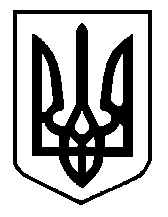 